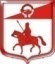 СОВЕТ ДЕПУТАТОВмуниципального образования  Старопольское сельское поселениеСланцевского муниципального района Ленинградской области(28 заседание четвертого созыва)Р Е Ш Е Н И Е17.11. 2021                                                                                                      № 167-сдО передаче  муниципальному образованию Сланцевский муниципальный  район Ленинградской области  полномочий по решению вопросов местного значения муниципального образования Старопольское сельское поселение Сланцевского муниципального  района Ленинградской области по организации библиотечного обслуживания населения, комплектованию и обеспечению сохранности библиотечных фондов библиотек поселения на 2022 год На основании  части 4 статьи 15 Федерального закона от 06.10.2003      № 131-ФЗ «Об общих принципах организации местного самоуправления в Российской Федерации», статьи 23 устава муниципального образования  Старопольское сельское поселение Сланцевского муниципального района Ленинградской области, совет депутатов муниципального образования Старопольское сельское поселение Сланцевского муниципального района  Ленинградской областиРЕШИЛ:Поручить главе администрации муниципального образования Старопольское сельское поселение Сланцевского муниципального района Ленинградской области заключить соглашение с администрацией муниципального образования Сланцевский муниципальный район Ленинградской области о передаче полномочий, указанных в пункте 1 настоящего решения.Району передаются следующие полномочия:-организация библиотечного обслуживания населения;-комплектование библиотечных фондов библиотек поселения;-обеспечение сохранности библиотечных фондов библиотек поселения.Действие заключенного соглашения может быть прекращено досрочно при нецелевом расходовании бюджетных средств, при невыполнении или несвоевременном выполнении сторонами своих обязанностей, по обоюдному согласию сторон, оформленному в письменном виде (в том числе в случае наступления обстоятельств, при которых дальнейшее осуществление полномочий становится невозможным и/или нецелесообразным).Предусмотреть в бюджете муниципального образования Старопольское сельское поселение Сланцевского муниципального района Ленинградской области на 2022 год межбюджетные трансферты муниципальному образованию Сланцевский муниципальный район Ленинградской области на финансовое обеспечение исполнения переданных полномочий в сумме       1072000-00 (Один миллион семьдесят две тысячи ) рублей 00 копеек.Принятые полномочия администрацией Сланцевского муниципального района Ленинградской области осуществляются за счет межбюджетных трансфертов, предоставляемых в соответствии со сводной бюджетной росписью и кассовым планом бюджета муниципального образования Старопольское сельское поселение Сланцевского муниципального района Ленинградской области  на текущий год ежемесячно до 10-го числа равными долями в размере 1/12 годовой суммы.Объем средств, предоставляемых из бюджета муниципального образования Старопольское сельское поселение Сланцевского муниципального района Ленинградской области в бюджет муниципального образования Сланцевский муниципальный район Ленинградской области на осуществление полномочий определяется из затрат, связанных с выполнением полномочий по решению вопросов местного значения поселения по организации библиотечного обслуживания населения, комплектованию и обеспечению сохранности библиотечных фондов библиотек поселения. Опубликовать настоящее решение в официальном приложении к газете «Знамя труда» и обнародовать путем размещения на официальном сайте муниципального образования – администрации Старопольского сельского поселения.Настоящее решение вступает в силу на следующий день со дня его официального опубликования (опубликования).Контроль за исполнением решения возложить на постоянную комиссию совета депутатов по бюджету, налогам и тарифам.Глава муниципального образования 				      А.С.Жук